A concepção de professores sobre alfabetização                                                                       Cláudia A. Ferreira Machado                                                                    Unimontes- claudia.machado@unimontes.br                                                                                                Dirce Efigênia Brito Lopes                                                                                     Unimontes- dirceinfa@yahoo.com.br Izabela Souza                                                                                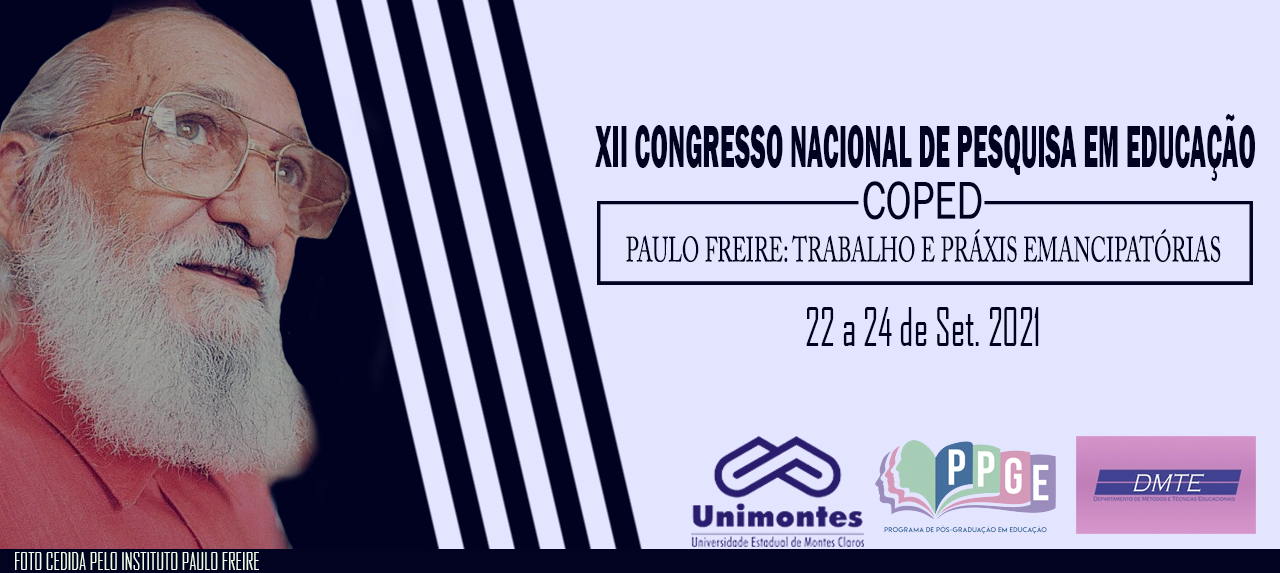  Unimontes – izabelalsouza15@gmail.com                                Maria Paula Santos                                                                                      Unimontes – paulinhasantos3400@gmail.comResumoEste trabalho tem como objetivo apresentar as concepções de professores alfabetizadores sobre a alfabetização.  A pesquisa  está em andamento e os dados estão sendo produzidos e analisados a partir de uma concepção ampla de alfabetização como um processo de apropriação da linguagem escrita por meio da inserção da criança no universo da cultura escrita, que fica a cargo de instituições escolares e não escolares. Neste texto, apresentamos apenas uma das questões apresentadas às professoras colaboradoras no que se refere as suas concepções sobre alfabetização. A pesquisa é de natureza qualitativa e tem como metodologia o grupo focal. O referencial teórico utiliza, principalmente, os trabalhos de Bakhtin (1992); Freire (1996); Lopes (2019); Macedo (2020); Soares (2020).Palavras-chave: Alfabetização. Ensino Remoto. Professoras Alfabetizadoras. IntroduçãoO processo de ensino e aprendizagem da língua escrita envolve vários aspectos das concepções e do fazer docente, que são construídos a partir de sua formação inicial e permanente bem como de suas vivências no processo de escolarização.   As escolhas metodológicas, a interação professor e aluno, aluno e aluno, a rotina e as convicções dos alfabetizadores de como as crianças apreendem são considerados fundamentais para esse processo. Também faz parte dessas concepções a compreensão e definição do que é ser uma pessoa alfabetizada. Revela a perspectiva na qual o professor se ampara, ou seja, se compreende a  alfabetização como um processo de apropriação da linguagem escrita por meio da inserção da criança no universo da cultura escrita ou se mantem na perspectiva reducionista do estudo de frases e palavras descontextualizadas.Problema da pesquisaQuais são as concepções dos professores alfabetizadores sobre o que é ser alfabetizado? Referencial teóricoSobre os saberes dos professores alfabetizadores, Soares (2020), destaca a importância dos conhecimentos sobre como a criança aprende a partir dos estudos e pesquisas no campo das ciências linguísticas (fonologia, psicolinguística e a linguística textual) e das ciências psicológicas (psicologia do desenvolvimento cognitivo e linguístico, a psicogênese da escrita, e a neurociência). Todos esses conhecimentos contribuem, também, para que o professor conceitue o que é ser uma pessoa alfabetizada o que, para a autora, é processo de aprendizagem da “tecnologia da escrita” com a capacidade de uso da escrita em práticas sociais. O Currículo Referencia de Minas Gerais (2018), destaca como característica da pessoa alfabetizada aquela que se apropria da linguagem escrita, reconhece-a como forma de interação nos diferentes campos de atuação da vida social e utiliza-a para ampliar sua participação na cultura letrada.   Para Kleiman (2005.p. 12), o conceito de alfabetização é complexo e tem muitos significados. A alfabetização é uma prática e por isso compreende diversos saberes dentre os quais destaca-se o conhecimento do professor alfabetizador sobre o sistema de escrita alfabético e suas regras de uso, materiais e recursos didáticos utilizados para esse ensino. O conceito de alfabetização envolve, também, um conjunto de saberes sobre o sistema de escrita que é mobilizado pelo indivíduo para participar das práticas letradas.Em estudo com o objetivo de compreender a concepção de professores sobre alfabetização e letramento, tendo como ponto de partida os resultados das avaliações externas, Souza ( 2020), considera que os professores demonstraram uma intencionalidade com o trabalho centrado nas práticas sociais da leitura e escrita, que permitem os alunos analisarem e refletirem sobre a língua.  Procedimentos metodológicos A pesquisa é qualitativa e utiliza como técnica de coleta de informações o grupo focal. Segundo Morgan e Krueger (1993) apud Gatii (2005) a pesquisa com grupos focais tem por objetivo captar, a partir das trocas realizadas no grupo, conceitos, sentimentos, atitudes, crenças, experiências e reações que não seria possível com outros métodos como a observação, a entrevista ou questionário. Os dados ainda estão sendo coletados e analisados a partir da análise do conteúdo.Resultados parciaisOs professores colaboradores demonstraram em suas narrativas a concepção de que ser alfabetizado é, além de saber ler e escrever, envolver se, com propriedade, em práticas sociais de leitura, escrita e oralidade como afirma a Professora 1:  a alfabetização está ligada também a prática. A ele ser capaz de produzir, de compreender, pelo menos seu entorno, sua vivência do cotidiano.Considerações iniciaisCom os dados parciais dessa pesquisa, verificou-se a importância de estudos que visem conhecer as percepções dos professores sobre a alfabetização, suas expectativas e suas necessidades. Os dados analisados indicam o compromisso, dedicação e esforço dos alfabetizadores para desenvolver um trabalho de qualidade com as crianças. ReferênciasGATTI, Bernadete Angelina. Grupo focal na pesquisa em ciências sociais e humanas. Brasília: Líber Livro, 2005.KLEIMAN, Ângela B. Linguagem e letramento em foco. Ceefiel/IEL/Unicamp. 2005 SOUTO, Kely Cristina Nogueira. As concepções de alfabetização e letramento nos discursos e nas práticasde professoras alfabetizadoras: um estudo de caso em uma escola municipal de Belo Horizonte . Belo Horizonte: UFMG/FaE, 2009.SOUZA, Elizabete Pereira de. Alfabetização e letramento nas vozes dos professores alfabetizadores. (in) MACHADO, Cláudia A. F (Org.) Letramento: múltiplos olhares. Montes Claros-MG: Editora HD,2020.SOARES, Magda. Alfaletrar: toda criança pode aprender a ler e a escrever. São Paulo: Contexto, 2020. Minas Gerais: Currículo Referência de Minas Gerais. Belo Horizonte, 2018.